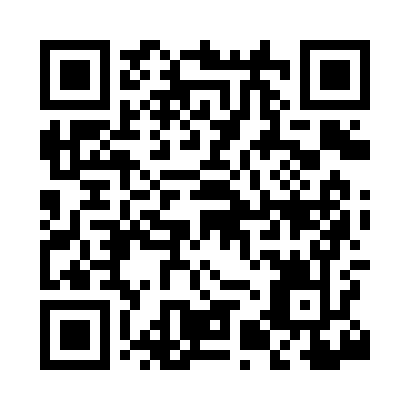 Prayer times for Burtonton, Mississippi, USAMon 1 Jul 2024 - Wed 31 Jul 2024High Latitude Method: Angle Based RulePrayer Calculation Method: Islamic Society of North AmericaAsar Calculation Method: ShafiPrayer times provided by https://www.salahtimes.comDateDayFajrSunriseDhuhrAsrMaghribIsha1Mon4:406:011:074:478:139:332Tue4:416:011:074:478:139:333Wed4:416:021:074:488:139:334Thu4:426:021:074:488:139:335Fri4:426:021:084:488:129:336Sat4:436:031:084:488:129:327Sun4:436:031:084:488:129:328Mon4:446:041:084:498:129:329Tue4:456:041:084:498:129:3110Wed4:456:051:084:498:119:3111Thu4:466:061:084:498:119:3012Fri4:476:061:094:498:119:3013Sat4:486:071:094:498:109:2914Sun4:486:071:094:498:109:2915Mon4:496:081:094:508:109:2816Tue4:506:081:094:508:099:2817Wed4:516:091:094:508:099:2718Thu4:516:101:094:508:089:2619Fri4:526:101:094:508:089:2620Sat4:536:111:094:508:079:2521Sun4:546:111:094:508:079:2422Mon4:556:121:094:508:069:2323Tue4:566:131:094:508:069:2324Wed4:566:131:094:508:059:2225Thu4:576:141:094:508:049:2126Fri4:586:151:094:508:049:2027Sat4:596:151:094:508:039:1928Sun5:006:161:094:508:029:1829Mon5:016:171:094:508:029:1730Tue5:026:171:094:508:019:1631Wed5:036:181:094:508:009:15